November 25, 2018	Faith Baptist ChurchThe Gospel According to John	Matt Culbertson, Senior Pastor“Fields for Harvest”John 4:27-43The Woman at the Well	(John 4:7, 25-27)The Disciples and the Harvest	(John 4:31-38, 40; Luke 10:2)1.	We must see the _________________.	(John 4:35; Matthew 9:36; 28:18-20)2.	We must see the _________________.	(John 4:10, 16-18; Luke 19:10; Ephesians 2:1-3)3.	We must see the _________________.	(John 4:35-36; Luke 15:4-10)4.	We must see the _________________.	(John 4:37-38; Matthew 5:11-16; John 1:4-5)5.	We must see the _________________.	(John 4:13-14, 25-26; Romans 1:16-17; 1 Corinthians 11:23-26)November 25, 2018	Faith Baptist ChurchThe Gospel According to John	Matt Culbertson, Senior Pastor“Fields for Harvest”John 4:27-43The Woman at the Well	(John 4:7, 25-27)The Disciples and the Harvest	(John 4:31-38, 40; Luke 10:2)1.	We must see the _________________.	(John 4:35; Matthew 9:36; 28:18-20)2.	We must see the _________________.	(John 4:10, 16-18; Luke 19:10; Ephesians 2:1-3)3.	We must see the _________________.	(John 4:35-36; Luke 15:4-10)4.	We must see the _________________.	(John 4:37-38; Matthew 5:11-16; John 1:4-5)5.	We must see the _________________.	(John 4:13-14, 25-26; Romans 1:16-17; 1 Corinthians 11:23-26)What is S.O.A.P.?
S.O.A.P. stands for Scripture, Observation, Application and Prayer. It is a way of getting more out of your time in God's Word.  It's quite simple. When you sit for your daily quiet time, read the Bible and underline or make note of any verse or verses that jump out at you with special significance. This is the basis for diving deeper and using S.O.A.P.

 Scripture Type in or write the verse or verses that stuck out to you in your reading.  Try writing them in your own words.

 Observation What did you observe about the Scripture that struck you? This can be one sentence or a whole book. 

 Application How can you apply the observation so that it affects your life today?  “God, what did you teach me today about YOU?” 

 Prayer Write out a prayer to God based on what you just learned and ask Him to guide you as you apply this truth in your life.   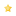 S.O.A.P.  Reading Guide for November 26 – December 2, 2018			HIS KIDZWEEK 45	CLASSIC READING PLAN	EXPRESS READING PLAN	READING PLANMon, 11-26	Is 51-53, Ps 147, Luke 20	Ps 147, Luke 20:1-19	Luke 20:9-19Tues, 11-27	Is 54-57, Ps 148, Luke 21	Ps 148, Luke 21:1-28	Luke 21:1-4Wed, 11-28	Is 58-60, Ps 149-150,	Ps 149-150, Luke 22:47-62	Luke 22:47-62	     Luke 22Thurs, 11-29	Is 61-64, Ps 134-135,	Ps 134-135, Luke 23:38-53	Luke 23:38-53	     Luke 23Fri, 11-30	Is 65-66, Ps 146, Luke 24	Luke 24:1-12, John 4:43-54	Luke 24:1-12Sat. Sun.What is S.O.A.P.?
S.O.A.P. stands for Scripture, Observation, Application and Prayer. It is a way of getting more out of your time in God's Word.  It's quite simple. When you sit for your daily quiet time, read the Bible and underline or make note of any verse or verses that jump out at you with special significance. This is the basis for diving deeper and using S.O.A.P.

 Scripture Type in or write the verse or verses that stuck out to you in your reading.  Try writing them in your own words.

 Observation What did you observe about the Scripture that struck you? This can be one sentence or a whole book. 

 Application How can you apply the observation so that it affects your life today?  “God, what did you teach me today about YOU?” 

 Prayer Write out a prayer to God based on what you just learned and ask Him to guide you as you apply this truth in your life.   S.O.A.P.  Reading Guide for November 26 – December 2, 2018			HIS KIDZWEEK 45	CLASSIC READING PLAN	EXPRESS READING PLAN	READING PLANMon, 11-26	Is 51-53, Ps 147, Luke 20	Ps 147, Luke 20:1-19	Luke 20:9-19Tues, 11-27	Is 54-57, Ps 148, Luke 21	Ps 148, Luke 21:1-28	Luke 21:1-4Wed, 11-28	Is 58-60, Ps 149-150,	Ps 149-150, Luke 22:47-62	Luke 22:47-62	     Luke 22Thurs, 11-29	Is 61-64, Ps 134-135,	Ps 134-135, Luke 23:38-53	Luke 23:38-53	     Luke 23Fri, 11-30	Is 65-66, Ps 146, Luke 24	Luke 24:1-12, John 4:43-54	Luke 24:1-12Sat. Sun.